PORTARIA Nº 001/2017                      .O PREFEITO MUNICIPAL DE JUNDIÁ, no uso de suas atribuições legais, notadamente, a Constituição Federal e em consonância com Lei Orgânica Municipal e o Regime Jurídico dos Servidores Municipais;CONSIDERANDO a necessidade da Administração Pública e a mudança da Gestão Municipal,RESOLVE:Art. 1º. Exonerar, nesta data, todos os Cargos em Comissão que estejam nomeados na Prefeitura Municipal de Jundiá/RN.Art. 2ª. Esta Portaria entra em vigor na data de sua publicação, revogadas todas as disposições em contrário.Publique-se, registre-se e cumpra-se.Jundiá/RN, em 02 de janeiro de 2017.José Arnor da SilvaPrefeito Municipal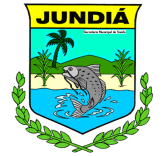 RIO GRANDE DO NORTEPREFEITURA MUNICIPAL DE JUNDIÁRua da Matriz, 200 -  Centro - CNPJ: 04.214.217/0001-55